			MEETING MINUTES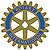 Meeting Title:	  Board Meeting of Rotary Passport ClubDate:		  March 1, 2017Time:		  5:45pm	Attendance:	  Dwight Chambers, Deanne Baquera, Bill Wittich, Ann Wittich,  Leigh-Ann Reinero, David Kenitzer, JoAnne Tanner, Andrew Avalos,   Michael ReineroApproval of Minutes:Motion:  It was moved by Michael Reinero and seconded by Bill Wittich to approve the minutes of January 18, 2017.  So passed.Officer Reports:President Elect’s Report – JoAnne TannerDiscussion:   She will be attending PETS in San Jose.  She, Dwight Chambers and Michael Reinero are working to get board members for next term.Immediate Past President – Michael ReineroDiscussion:  Six Rotary Clubs have agreed to our RFP for Joint Meetings – Foothills-Highlands, Sacramento Breakfast, Citrus Heights, Point West, Roseville, and Fair Oaks.  Michael, JoAnne and Dwight will be holding a meeting on April 15, 2017 with the presidents of the clubs to develop a calendar and answer any other questions.Michael is also contacting club members for Board and Junior Board positions.  The goal is to create a succession plan.  Carol Langley would like to be considered for the President Elect position.  Elections will be held at the next meeting.Secretary Report – Leigh-Ann Reinero Discussion:  We gained one new member last month but lost a member for personal reasons.  We are still at 84 members.Treasurer Report – Deanne BaqueraDiscussion:  The board reviewed the budget for 2016-2017.  It shows that we will be losing money for the year, which is why dues will be raised.Motion: It was moved by Michael and Seconded by Ann Wittich to approve the 2016-2017 Budget.  So PassedDeanne also reviewed the Income Statement, Balance Sheet and Aged Received, which contains 6 out of 25 members are past due on their payments.Action:  Next meeting Deanne will present the 2017-2018 budget for approvalDirector Reports:Membership – Bill WittichDiscussion:  Currently has three people interested in the club.  Also, a few new members have asked about service reporting.  Bill will direct them to the link that is in our weekly newsletter to submit hours. Service – Andrew AvalosDiscussion:  Things are quiet right now.  Not many requests have been emailed to him by other club presidents.  Michael asked if he would like a Jr. board member to help him out with service for next year and Andrew would love the help.  Club Administration – Christie Harrison/Dwight ChambersDiscussion: Christie emailed the board our upcoming social mixers and they will be placed on our calendar.  March 23 at DeVere’s in Mid Town, April 13 at Chevy’s on the River, May 18 Quarterly Meeting, June 24 at Top Golf.  More information will be coming about each event as they get closer.Old Business:Quarterly Meeting – Dwight ChambersDiscussion:  A big THANK YOU to Carol Langley for an outstanding Foundation Anniversary party/quarterly meeting.  A lot of good information about the Foundation was provided and it was a good time for everyone.RYLA – Dwight ChambersDiscussion:  The committee is currently looking for two students to send to RYLA.Membership Involvement – Dwight ChambersDiscussion:  Having joint meetings with other clubs, creating a mentor program and a buddy system should help with member involvementNew Member Flow – Bill WittichDiscussion:  The flow is working well.  Bill is waiting for the mentor program to begin.Friends & Family Membership Program – Dwight ChambersAction:  Dwight Chambers, Mike Reinero, and JoAnne Tanner will put together a presentation to take to other clubs in the district before the end of his term.New Business:Newsletter – Leigh-Ann ReineroDiscussion:  We will be promoting event information from other clubs in the newsletter to get our members familiar with other things going on within the district.Flash Mob – JoAnne TannerDiscussion – Our next Flash Mob is March 7 at Evan’s Kitchen in Sacramento at 7am.  Another is scheduled for March 29th for the midtown club.  It will be held at Café Bernardo.Survey Monkey – Bill WittichDiscussion:  36 out of 84 members responded to the survey.  For the most part we had positive feed back from everyone.  Also, most of the issues raised should be solved by the joint meetings and buddy system.Q1:  Overall, how satisfied are you with your membership in our Rotary Passport Club?Satisfied: 19  Somewhat Satisfied: 8  Neither: 8  Somewhat Dissatisfied: 1  Dissatisfied: 2  Other: 3Comments:  *I’m glad to see we are doing mixers*I didn’t feel a friendly atmosphere…I didn’t know many people*Lack of vision or connection to the greater good in philanthropic work.  Too individualized.Q2:  The Quarterly Meetings are fun, informative, and reflect the spirit of Rotary.Agree: 18  Somewhat Agree: 9  Neither: 3  Somewhat Disagree: 2  Disagree: 2  Other: 2Comments:  *Would like to see speakers at our meetings*Unfortunately I have missed meetings due to conflicts and when you only meet quarterly it is hard to get into the spirit of RotaryQ3:  The Rotary Passport Club does a great job communicating service projects, meeting and social mixer dates, as well as opportunities to get involved.Agree: 25  Somewhat Agree: 6  Neither: 0  Somewhat Disagree: 1  Disagree: 1  Other: 3Comments:  *Need more personal contact – text or calls*All dates need to be communicated much earlier.  Do we have a master schedule?  Service projects seem to be very last minute.*Perhaps some type of printed list at meetings that offer upcoming volunteer opportunities.  Team Giving could certainly provide several copies for our members to reviewQ4:  The Social Mixers provide a great opportunity to meeting fellow club members and build friendships.Agree: 27  Somewhat Agree: 6  Neither: 0  Somewhat Disagree: 0  Disagree: 1  Other: 1Comment:*I have attended two but drove all the way to Sac and then didn’t know many people.  It isn’t easy to meet people because everyone who knows each other hangs together.Q5:  Based on Club email communication, I have participated in Service Projects in other Rotary Clubs.Yes:  28   No: 6  Other: 2Comments:  *I have participated in other service project because of my long history in Rotary, not the Club emails.*I attend Marysville meetings mostlyQ6:  I have a strong understanding of Rotary International, the Rotary Foundation, and the Paul Harris Fellow designationAgree: 24  Somewhat Agree: 9  Neither: 1  Disagree: 1  Other: 1Comments:  *I need to reeducate myself on FoundationQ7:  Considering the cost associated with the Rotary Passport Club, how would you rate the value of membership?Excellent Value: 24  Fair Value: 9  Poor Value: 2  Other: 1Fundraising for RYLA – Dwight ChambersDiscussion:  Dwight will be selling candy bars through his business and would like the proceeds to go towards funding for RYLA.Action:  It was requested that a proposal be put together and discussed at the next board meeting. Elk Grove Evening Club- Bill WittichDiscussion:  The District Governor would like to start a new evening club in Elk Grove.  We were asked to provide a list of our members but Bill, instead, directed them to Ray Ward.  The board agreed that we do not want our membership list provided as a way to help start the new club.Meeting Adjourned at 7:15pm